Телевизионный анонс на августМосква, 23.07.2019Только топовые фильмы на канале «Кинохит» в августе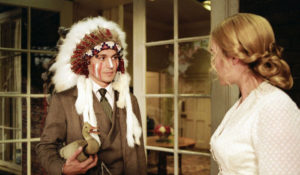 Канал «Кинохит» представляет зрителям фильмы с высоким рейтингом на популярнейших кинопорталах.В августе зрители канала «Кинохит» узнают, как создаются сказки и появляются на свет сказочные герои, вблагодаря фильму «Волшебная страна». Оскароносная картина с Джонни Деппом и Кейт Уинслет заинтересует и взрослых, и детей.Фантастический боевик о человеке с феноменальным даром видеть будущее — «Пророк». В роли ясновидящего, которому предстоит предотвратить катастрофу, — Николас Кейдж.Красивая история о любви на фоне райских пейзажей необитаемого острова на берегу океана — мелодрама «Голубая лагуна» с юной Брук Шилдс.Спортивная комедия о тонкостях профессионального бейсбола «Высшая Лига» расскажет, как сделать из команды неудачников первоклассных спортсменов.Об одном из самых необычных человеческих чувств под названием «дежавю» и путешествиях во времени поведает фантастический фильм с одноименным названием — «Дежваю».Контакты:Пресс-служба ООО «ТПО Ред Медиа»Вероника СмольниковаТел.: +7 (495) 777-49-94 доб. 733Тел. моб.: +7 (988) 386-16-52E-mail: smolnikovavv@red-media.ruБольше новостей на наших страницах в ВК, ОК и Telegram.Информация о телеканале:КИНОХИТ. Телеканал популярного зарубежного кино всех жанров. Входит в премиальный пакет «Настрой кино!». Фильмы с рейтингом 7+ по версии сайтов kinopoisk.ru и imdb.com. Лучшие киностудии мира, лауреаты престижных премий и конкурсов, эталоны жанра. Круглосуточное вещание без рекламы. Производится компанией «Ред Медиа». www.nastroykino.ruРЕД МЕДИА. Ведущая российская телевизионная компания по производству и дистрибуции тематических телеканалов для кабельного и спутникового вещания. Входит в состав «Газпром-Медиа Холдинга». Компания представляет дистрибуцию 39 тематических телеканалов форматов SD и HD, включая 18 телеканалов собственного производства. Телеканалы «Ред Медиа» являются лауреатами международных и российских премий, вещают в 980 городах на территории 43 стран мира и обеспечивают потребности зрительской аудитории во всех основных телевизионных жанрах: кино, спорт, развлечения, познание, музыка, стиль жизни, хобби, детские. www.red-media.ru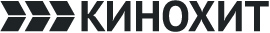 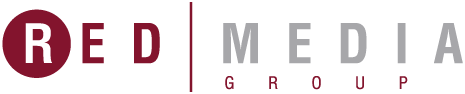 31 июля в 19:00 — «Волшебная страна»Писатель-неудачник Дж. Меттью Барри не повинуется законам консервативного Лондона и становится другом одинокой вдовы, а также приемным отцом ее четырем маленьким сыновьям. Новая семья дарит вдохновение: писатель создает детского героя Питера Пена и чудесную сказку о детях, которые не хотят взрослеть…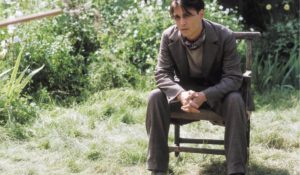 Производство: 2004 г. США, ВеликобританияРежиссер: Марк ФорстерВ ролях: Джонни Депп, Кейт Уинслет, Джули Кристи1 августа в 19:00 — «Пророк»У Криса Джонсона есть секрет, отравляющий его жизнь: он может предсказывать ближайшее будущее. Устав от бесконечного внимания правительства и медицинских центров, пытающихся разгадать природу его удивительных способностей, Крис ложится на дно. Под вымышленным именем он работает в Лас-Вегасе, где развлекает публику дешевыми фокусами. Но когда группа террористов угрожает Лос-Анджелесу, специальному агенту Калли Феррис придется собрать все силы, чтобы разыскать Криса и убедить его помочь предотвратить катастрофу.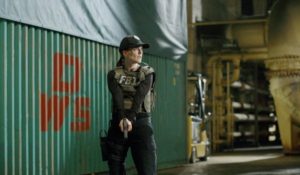 Производство: 2007 г. СШАРежиссер: Ли ТамахориВ ролях: Николас Кейдж, Джулианна Мур, Джессика Бил, Томас Кречман, Тори Киттлз, Хосе Суньига, Джим Бивер, Джейсон Батлер Харнер, Майкл Трукко, Энцо Чиленти14 августа в 20:30 — «Голубая лагуна»Страшное кораблекрушение, счастливое спасение и необитаемый остров положили начало одной из самых красивых и трогательных историй о любви. Долгие годы юная пара живет на прекрасном тропическом острове. Но по мере того, как они взрослеют, в их сердцах зарождается возвышенная, красивая, как окружающий мир, любовь.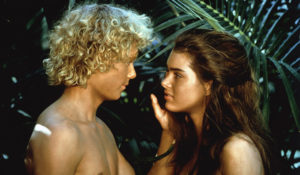 Производство: 1980  г. СШАРежиссер: Рэндал КлайзерВ ролях: Брук Шилдс, Кристофер Аткинс, Лео МакКерн15 августа в 19:00 — «Высшая лига»Профессиональный бейсбол - это серьёзный бизнес. Посмотрим, насколько сможет повредить этой серьёзности команда редкостных остолопов из «Высшей лиги». Итак, что у нас имеется? Самая худшая команда, которую только можно себе представить! Хулиганистый питчер с супермощным броском и постоянными проблемами с законом; потрёпанный кэтчер-ветеран с больными коленями, и ещё двое - один из них беспокоится лишь о том, как он выглядит, а другой – быстро бегает, но бестолково играет. Этих и других «ассов большого спорта» нанимают в команду «Кливлендские индейцы». Новая владелица этой «команды-мечты» страстно хочет перебраться в Майами, но для этого ей позарез нужен проигрыш наших бедовых бейсболистов. Кажется, что тщательно подобранная команда образцовых неудачников легко и успешно справится с такой пустяковой задачей, но не тут то было! Наши горе-игроки решили биться «до последнего» и попасть в высшую лигу! Играем в мяч по-настоящему, ребята!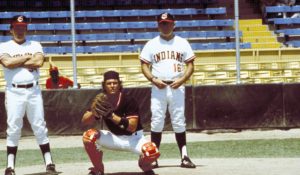 Производство: 1989 г. СШАРежиссер: Дэвид С. УордВ ролях: Том Беренджер, Чарли Шин, Корбин Бернсен20 августа в 19:00 — «Дежавю»Каждый из нас хотя бы раз в жизни испытывал эффект дежа вю, когда нам вдруг начинает казаться, что мы знакомы с людьми, которых на самом деле раньше никогда не видели, и уже бывали в местах, где на самом деле никогда не были. И, возможно, в такие моменты кому-то приходила в голову мысль, что эти ощущения - не что иное, как предупреждения, посланные нам из прошлого, а может быть, и ключ к познанию будущего.  Агент АТФ Даг Карлин получает возможность совершать путешествия во времени, расследуя обстоятельства взрыва, произошедшего на новоорлеанском пароме. Оказавшись в прошлом, он встречает женщину, которую должны убить, и в итоге влюбляется в нее…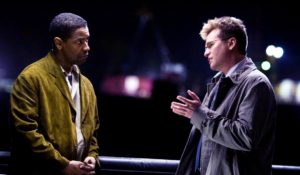 Производство: 2006  г. США, ВеликобританияРежиссер: Тони СкоттВ ролях: Дензел Вашингтон, Пола Пэттон, Вэл Килмер